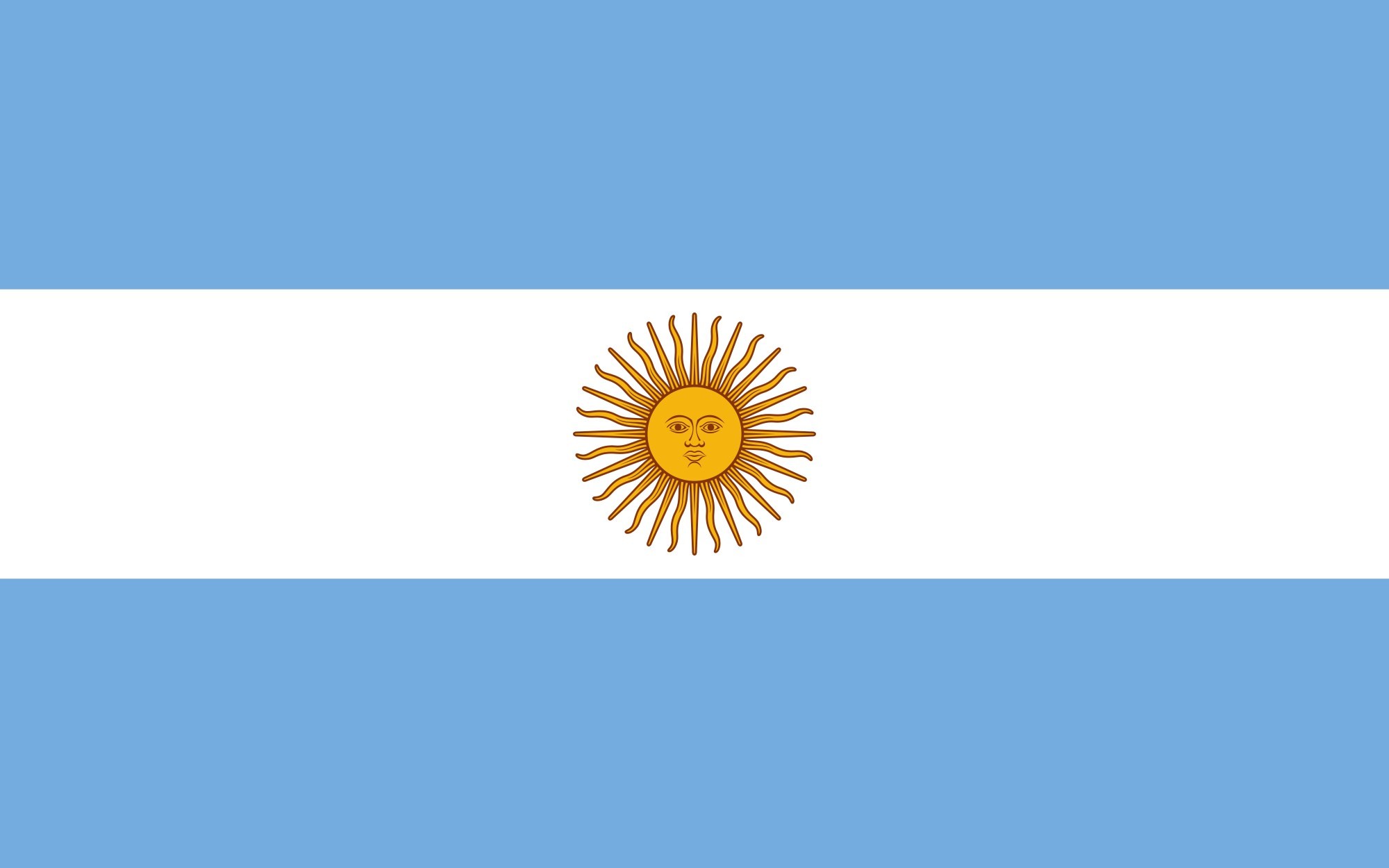 O paísA  Argentina,  oficialmente República  Argentina,  é o segun- do maior país  da  América  do  Sul em  território e o terceiro em população, constituída como uma federação de 23 pro- víncias e uma cidade autônoma, Buenos Aires.  Faz frontei- ra com o Paraguai e Bolívia ao norte, com o Brasil e Uruguai a nordeste e com o Chile a oeste e sul. Uma potência média reconhecida, a Argentina tem classificação alta no Índice de Desenvolvimento Humano. Na América Latina, a Argentina possui  o  quinto  maior  PIB  per  capita  (nominal)  e  o  maior PIB per  capita  em  paridade do poder  de compra. Participa no  Banco  Mundial,  no  Mercosul,   na  Organização  Mundial do  Comércio  (OMC),  na  Organização  das  Nações  Unidas (ONU) e na OEA, entre outros.O país e a OEAVinte e um países se reuniram em Bogotá, em 1948, para a assinatura da Carta da OEA e a Argentina foi um deles. Ape- sar da Argentina ser um país com protagonismo na América Latina, a OEA não tem um Escritório de Coordenação no país, cuja funcionalidade é promover a cooperação e a rela- ção custo-eficácia dos escritórios da Secretaria Geral da OEA, nos países membros. Isso não indica, porém, uma rela- ção turbulenta entre a organização e a Argentina, inclusive o país já tomou as rédeas de várias discussões em torno de soberania na OEA e foi apoiada pela organização. As visões sobre desenvolvimento do país e da OEA convergem em vários pontos, o que faz com que eles se apoiem mutua- mente.Relações com as questões indígenasO país tem notadamente uma história conturbada com a questão indígena. Existem trinta e nove povos indígenas distribuídos nas diferentes províncias do país. Após o geno- cídio ocorrido durante a Conquista espanhola, a consolida- ção do Estado-nação no século XIX se realizou, entre outras ações, mediante diferentes conquistas territoriais que inclu-íam o extermínio ou o controle da população indígena. Des- de então, a questão indígena esteve atravessada por políti- cas que procuraram incidir na vida deste coletivo por meio da  implantação  ou  retração  da  influência  do  país,  como  a atenção médica e os programas sanitários. Em 2012 trami- tou no congresso a discussão de um projeto de reforma do Código  Civil  e  Comercial  argentino  que  poderia  promover um  retrocesso  em  alguns  direitos  indígenas  conquistados nas últimas décadas. A Constituição argentina reconhece a pré-existência  das  comunidades  indígenas  e  o  direito  que elas  têm  à  terra, porém  o  latifúndio  e  as  grandes  corpora- ções internacionais são muitas vezes quem detêm o poder sobre os territórios indígenas e acabam por usufruí-los.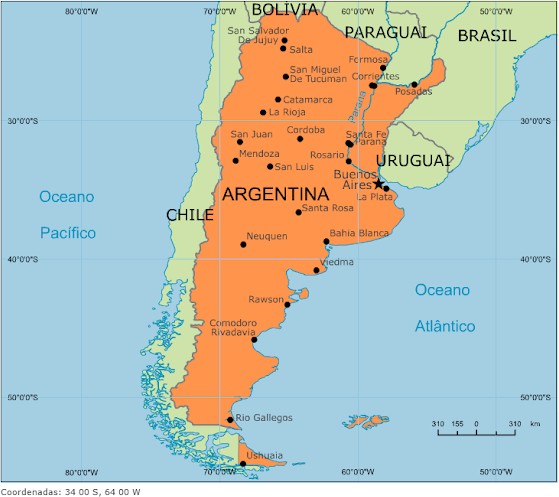 